отчето результатах контрольного мероприятия«Внешняя проверка годовой бюджетной отчетности отдела имущественных и земельных отношений администрации Грачевского муниципального района за 2014 год»1. Основание для проведения контрольного мероприятия: пункт 2.10 раздела 2 Плана  работы  Контрольно-счетной комиссии  Грачевского муниципального района Ставропольского края на  2015 год, утвержденного приказом председателя Контрольно-счетной комиссии  Грачевского муниципального района Ставропольского края от 30 декабря 2014 года № 72, приказ председателя Контрольно-счетной комиссии  Грачевского муниципального района Ставропольского края от 02 марта 2015 года № 13 «О проведении внешней проверки годовых отчетов».2. Предмет контрольного мероприятия: годовая бюджетная отчетность отдела имущественных и земельных отношений администрации Грачевского муниципального района за 2014 год.3. Цель внешней проверки: - установление полноты представленной бюджетной отчетности, ее соответствие установленным требованиям;- оценка достоверности показателей представленной отчетности.4.  Объекты проверки: отдел имущественных и земельных отношений администрации  Грачевского муниципального района Ставропольского края.5. Срок проведения контрольного мероприятия с 02 марта по 01 апреля 2015 г.6. Проверяемый период деятельности: 2014 год.7. По результатам контрольного мероприятия установлено следующее:7.1. В соответствии с Федеральным законом от 06.10.2003 № 131-ФЗ "Об общих принципах организации местного самоуправления в Российской Федерации" (далее - ФЗ №131-ФЗ), отдел имущественных и земельных отношений является уполномоченным органом по владению, пользованию и распоряжению имуществом собственности Грачевского муниципального района.7.2. Решением Совета Грачевского муниципального района Ставропольского  края от 19.12.2014  № 120-III «О бюджете Грачевского  муниципального района Ставропольского  края на 2014 год и на плановый период 2015 и 2016 годов» (далее – Решение № 120-III) Отдел имущественных и земельных отношений определен  главным администратором доходов бюджета Грачевского муниципального района Ставропольского края  и главным распорядителем средств районного бюджета, что соответствует данным годового отчета. Бюджетная отчетность представлена на бумажном носителе. В соответствии с требованиями пункта 4 Инструкции № 191н представленные документы годовой бюджетной отчетности пронумерованы, сброшюрованы, представлены с оглавлением и сопроводительным письмом.7.3. Годовая бюджетная отчетность отдела имущественных и земельных отношений  включает  документы, перечень которых установлен пунктом 11.1 Инструкции № 191н. Не представлена форма  № 0503178 «Сведения об остатках денежных средств на счетах получателей бюджетных средств» и в разделе 5 Пояснительной записки (ф. 0503160) не включена в перечень не представленных в составе отчета документов. Кроме того, в нарушение пункта 8 Инструкции № 191н в составе Пояснительной записки представлена форма 0503169 «Сведения по дебиторской и кредиторской задолженности», которая не имеет числовых значений. Согласно Инструкции, формы отчетности, не имеющие числовых значений, не составляются, информация о чем подлежит отражению в пояснительной записке к бюджетной отчетности за отчетный период.7.4. Проверкой содержания, полноты, сопоставимости показателей представленной годовой отчетности  установлены технические, арифметические ошибки, а также нарушение требований Инструкции № 191н   в формах: 0503127, 0503125, 0503121, 0503164.7.5. Плановые показатели, указанные в отчете об исполнении бюджета Отделом имущественных и земельных отношений за 2014 год  соответствуют показателям утвержденного бюджета Грачевского муниципального района с учетом изменений, внесенных в ходе исполнения бюджета.По доходам, согласно данных годовой отчетности за 2014 год (ф.0503127) утвержденные бюджетные назначения составили 4087,6 тыс. рублей. Поступление доходов за отчетный период составило 6932,70 тыс. рублей или 169,6 процентов. Перевыполнение  произошло по доходам от сдачи земли в аренду, госсобственность на которую не разграничена – 166,97 процентов, от сдачи в аренду нежилых помещений – 159,29 процентов.По расходам утвержденные бюджетные назначения составили  3061,90 тыс. рублей, исполнено 2941,18 тыс. рублей или 96,06 процентов. Неисполнение составило 120,72 тыс. рублей.7.6. Согласно сведениям ф. 0503130 дебиторская и кредиторская задолженность по расчетам с поставщиками и подрядчиками по состоянию на 01.01.2015 года отсутствует, что аналогично предыдущему финансовому году. Этот факт подтверждается данными Главной книги.Согласно отчетным данным по форме 0503128 «Отчет о принятых бюджетных обязательствах» по состоянию на 01.01.2015 года неисполненных бюджетных и  денежных обязательств нет.7.7. В отчетном периоде отдел имущественных и земельных отношений не принимал участие в реализации мероприятий в рамках муниципальных целевых программ.8. По результатам проведенной внешней проверки бюджетной отчетности отдела имущественных и земельных отношений администрации Грачевского муниципального района за 2014 год Контрольно-счетная комиссия считает, что представленная отчетность содержит достаточно полную и достоверную информацию, необходимую внешним пользователям отчетности о деятельности отдела имущественных и земельных отношений, о его имущественном положении. Отраженные в настоящем заключении нарушения не оказали существенного влияния на достоверность бюджетной отчетности  отдела имущественных и земельных отношений.Инспектор Контрольно-счетнойкомиссии Грачевского муниципального района Ставропольского края                                                       А.И. Кузьминов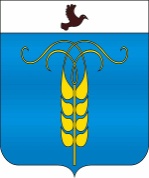 КОНТРОЛЬНО-СЧЕТНАЯ КОМИССИЯГРАЧЕВСКОГО МУНИЦИПАЛЬНОГО РАЙОНА СТАВРОПОЛЬСКОГО КРАЯ356250, Ставропольский край, Грачевский район, с. Грачевка, ул. Ставропольская, 42, тел. (86540) 4-00-26, факс (86540) 4-05-97,  kskgr@yandex.ru   УТВЕРЖДАЮпредседатель Контрольно-счетной комиссии Грачевского муниципальногорайона Ставропольского края________________ /О.В. Пономарева/«___»____________________2015 г.